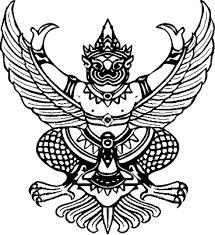 ที่ ศธ๐๒๑๐.๖๖๐7/๗๕๑        		      		             	กศน. อำเภอบ้านหมี่             	ถนนเทศบาล  ลบ ๑๕110					             ๓  สิงหาคม  ๒๕63เรื่อง  ขอความอนุเคราะห์วิทยากร   เรียน  นางอนงค์ ทองดีสิ่งที่ส่งมาด้วย  กำหนดการ							 จำนวน  1  ฉบับ	        ด้วย ศูนย์การศึกษานอกระบบและการศึกษาตามอัธยาศัยอำเภอบ้านหมี่ จะจัดอนุมัติ โครงการจัดการศึกษาตลอดชีวิต ป้องกันภาวะซึมเศร้าและส่งเสริมภาวะพฤฒิพลัง จำนวน 1๕ คน เพื่อเป็นการดูแลสุขภาพจิตใจและสมองของผู้สูงอายุ การส่งเสริมสุขภาพจิตใจและสมองของผู้สูงอายุด้วยการออกกำลังกายจากของใกล้ตัว การส่งเสริมสุขภาพจิตใจและสมองของผู้สูงอายุด้วยการออกกำลังกายจาก การพัฒนาอารมณ์ผู้สูงอายุ ลดภาวะซึมเศร้า และสาธิตการทำตุ๊กตาจากผ้าขนหนู นั้น                  ในการนี้ ศูนย์การศึกษานอกระบบและการศึกษาตามอัธยาศัยอำเภอบ้านหมี่ จึงใคร่ขอเรียนเชิญท่านเป็นวิทยากร ในวันที่ ๕ สิงหาคม ๒๕๖3 เวลา ๑๐.00น. – ๑๒.๐0 น. ณ บ้านหนังสือชุมชน หมู่ ๔ ตำบลพุคา อำเภอบ้านหมี่ จังหวัดลพบุรี   จึงเรียนมาเพื่อโปรดพิจารณาให้ความอนุเคราะห์ และขอขอบพระคุณเป็นอย่างสูงมา ณ โอกาสนี้ขอแสดงความนับถือ                     (นางเยาวลักษณ์  ป้อมภกรรณ์สวัสดิ์)                             ผู้อำนวยการศูนย์การศึกษานอกระบบและการศึกษาตามอัธยาศัยอำเภอบ้านหมี่งานการศึกษาพัฒนาทักษะชีวิตโทร/โทรสาร ๐- ๓๖๔7 -1520